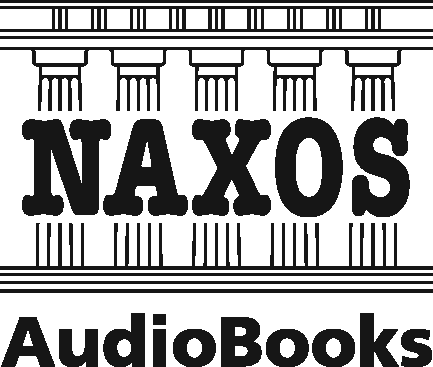 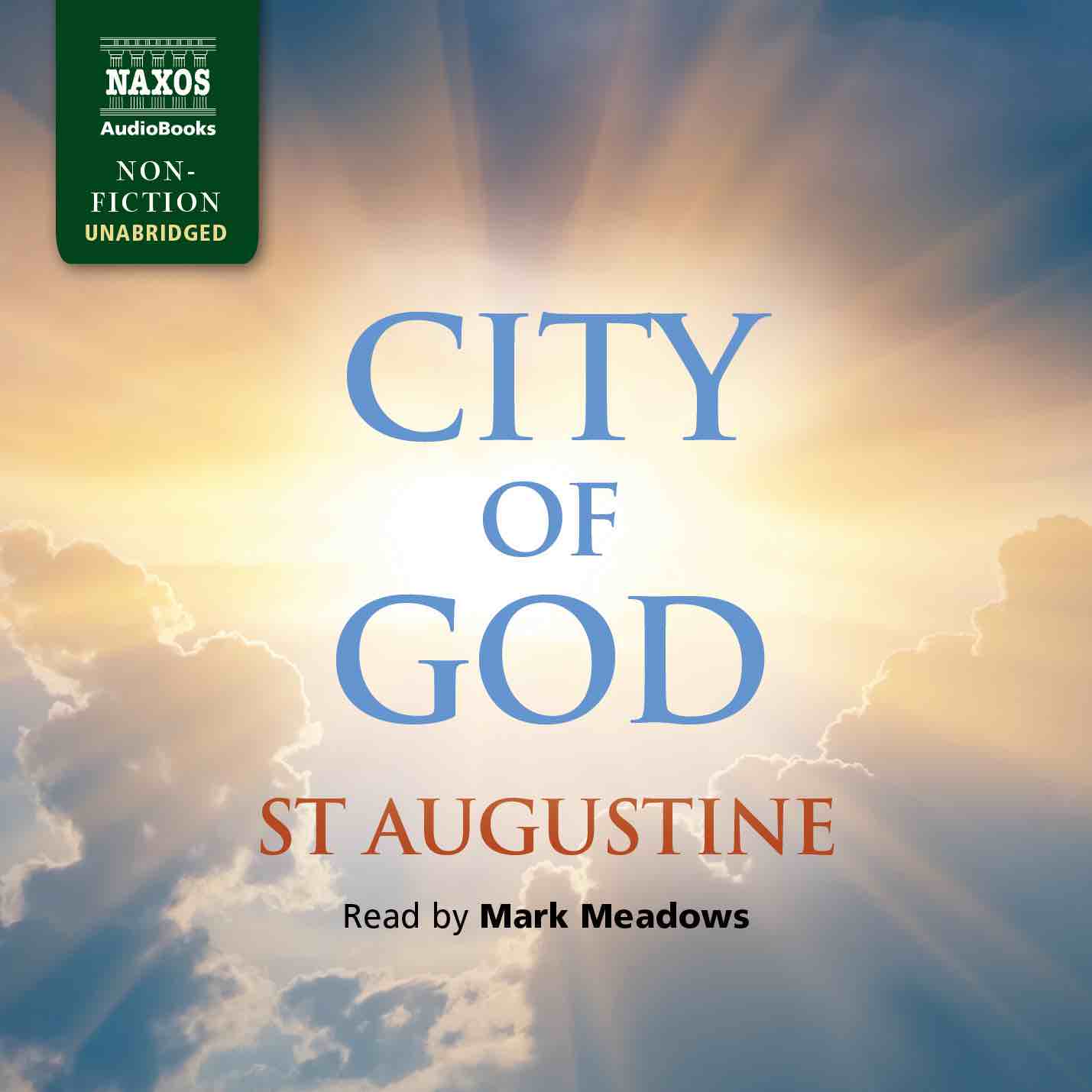 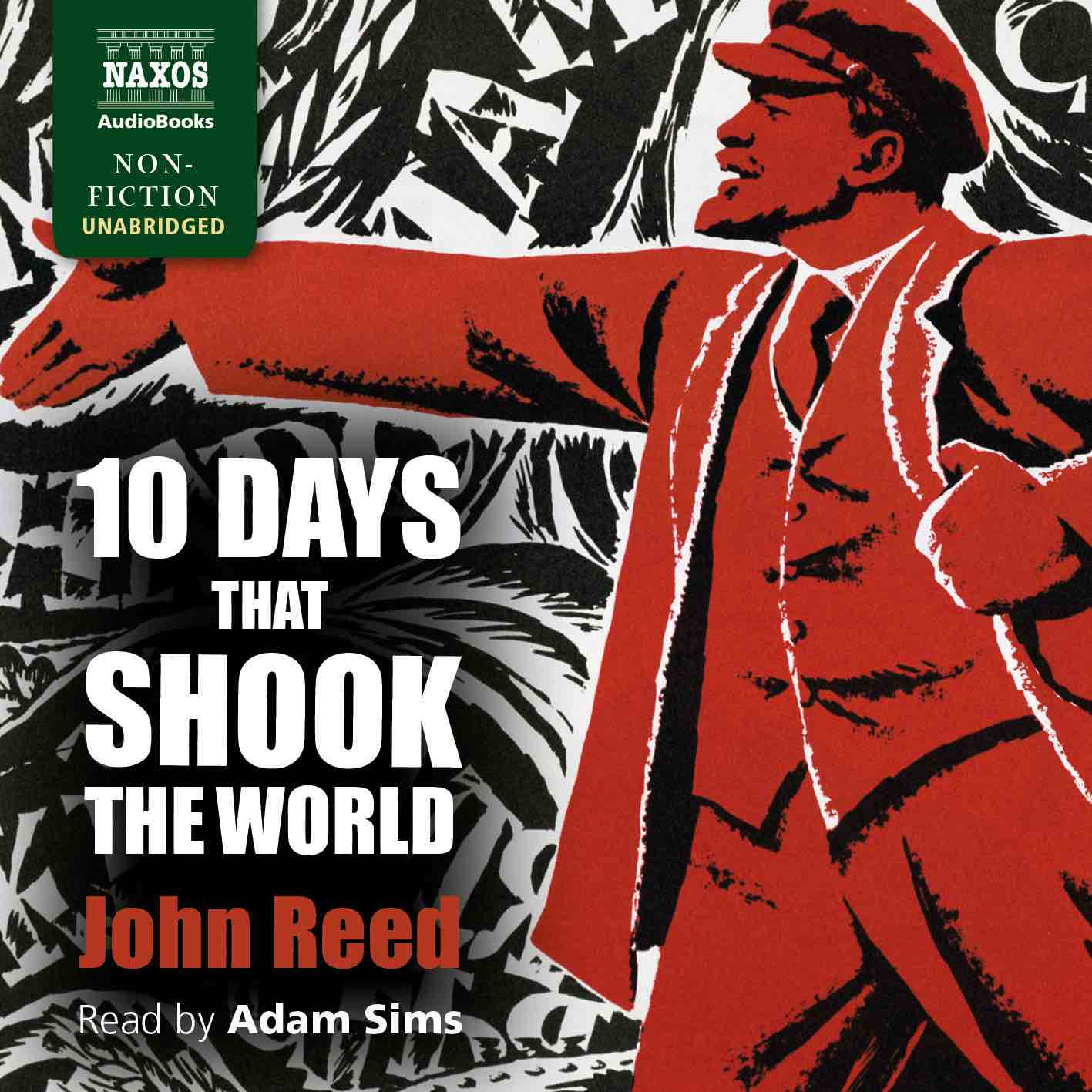 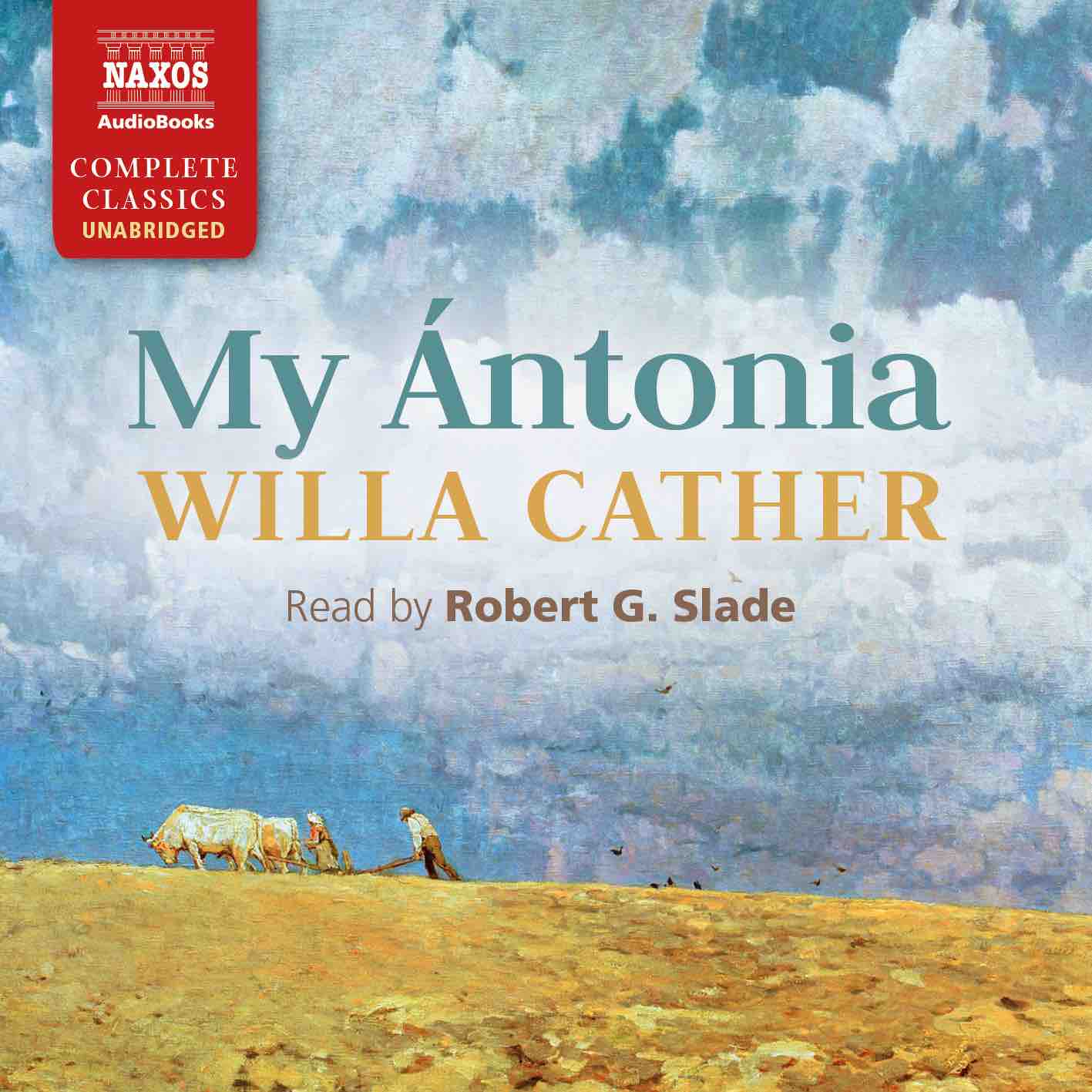 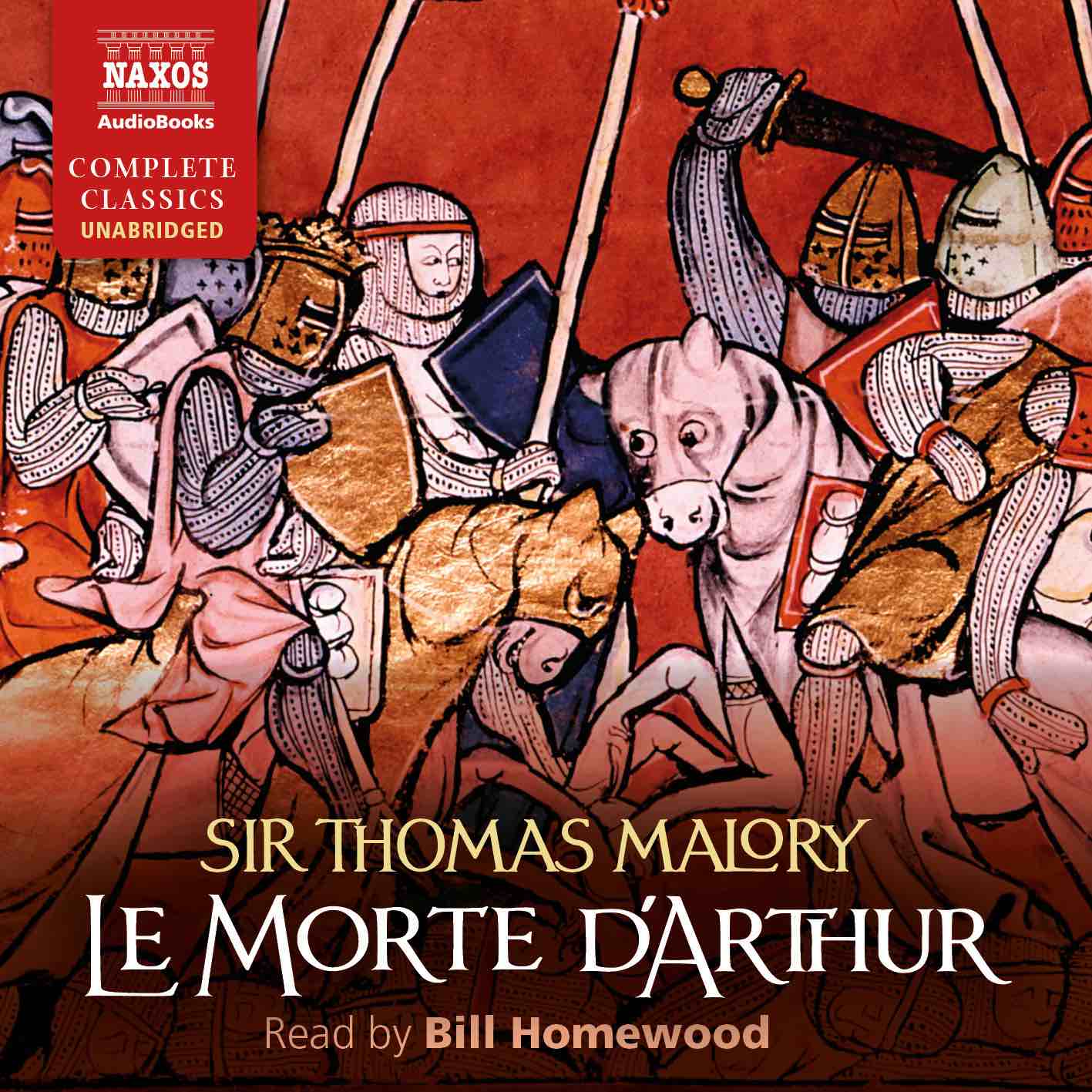 Cat No.ISBNTitleHrsPriceAuthorReaderJulyNA04219781781982037ETHAN FROME3.5$12.00Edith WhartonAdam SimsNA04569781781983164THE BOOK OF THE CITY OF LADIES11.25$31.00Christine de PizanGeorgina SuttonNA04579781781983171MY ÁNTONIA9$27.00Willa CatherRobert G. SladeNA04589781781983188COUSIN BETTE16$39.00Honoré de BalzacLucy ScottAugNA04619781781983218THE LAST OF THE MOHICANS16.5$44.00James Fenimore CooperWilliam HopeNA04629781781983225REFLECTIONS ON THE REVOLUTION IN FRANCE10.25$29.00Edmund BurkeMatt AddisNA04729781781983324DEMOCRACY IN AMERICA33.25$71.00Alexis de TocquevillePeter Wickham SepNA04639781781983232CITY OF GOD46.25$100.00St AugustineMark MeadowsNA04649781781983249PIERS PLOWMAN9.75$27.00William LanglandJonathan KeebleNA04659781781983256LA DAME AUX CAMÉLIAS6.75$21.50Alexandre Dumas JrNicholas BoltonNA04669781781983263THE AMERICAN14.25$37.00Henry JamesAdam SimsOctNA04189781781982808ARSÈNE LUPIN VERSUS HERLOCK SHOLMES7$21.50Maurice LeblancDavid TimsonNA04679781781983270TEN DAYS THAT SHOOK THE WORLD 9$27.00John ReedAdam SimsNA04689781781983287CONFESSIONS29$67.00Jean-Jacques RousseauJonathan KeebleNA04699781781983294ROMOLA23$54.00George EliotLucy ScottNovNA04709781781983300THE AUTOBIOGRAPHY OF A HUNTED PRIEST7$21.50Father John GerardGareth ArmstrongNA04719781781983317LE MORTE D’ARTHUR39$85.00Sir Thomas MaloryBill HomewoodNA04609781781983201ANNALS17.5$44.00TacitusDavid TimsonDecNA04739781781983331THE AUTOBIOGRAPHY OF ANDREW CARNEGIE AND THE GOSPEL OF WEALTH11. 5$31.00Andrew CarnegieDavid Rintoul with Lucy ScottNA04749781781983348EMINENT VICTORIANS11.25$31.00Lytton StracheyJonathan KeebleNA04759781781983355SENTIMENTAL EDUCATION19$49.00Gustave FlaubertTBC